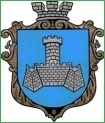 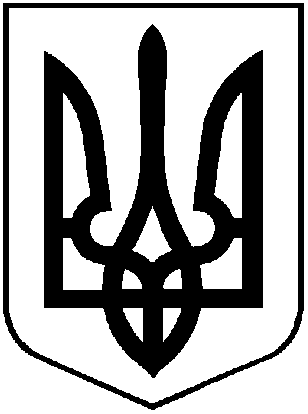 УКРАЇНАм. Хмільник Вінницької областіРОЗПОРЯДЖЕННЯМІСЬКОГО ГОЛОВИВід 12 вересня 2017 р.                                                                                      №358-р          Про скликання та порядок підготовки 43 сесії міської ради 7 скликанняВідповідно до ст.ст. 42, 46, 59 Закону України “Про місцеве самоврядування в Україні”:1. Скликати чергову 43 сесію міської ради 7 скликання  29 вересня 2017 року о 10.00 годині у залі засідань міської ради /2 поверх/.2. На розгляд сесії винести наступні питання:3. Рекомендувати головам постійних комісій міської ради провести засідання постійних комісій 25 вересня 2017 року о 14.00 год. за напрямками розгляду питань.4. Головам постійних комісій висновки, пропозиції (рекомендації) до розглянутих на комісіях питань, протоколи засідань направити міському голові до початку сесії 29 вересня 2017 року.5. Відділу інформаційної діяльності та комунікацій із громадськістю міської ради про місце, дату, час проведення та порядок денний сесії поінформувати населення через редакцію газети «13 округ» та офіційний веб-сайт міста Хмільника, а відділу організаційно-кадрової роботи міської ради депутатів міської ради.6. Контроль за виконанням цього розпорядження залишаю за собою.Міський голова		                    			 			С.Б.РедчикО.В. ТендерисВ.Б. ШмалюкС.О. ЛевчукМ.В. ВойтенкоПро хід виконання рішень, критичних зауважень та пропозицій, висловлених депутатами на попередніх сесіях міської ради 7 скликання та депутатських звернень у міжсесійний періодІнформація: Крепкого П.В., секретаря міської радиПро внесення змін до складу постійних комісій міської ради 7 скликанняІнформація: Крепкого П.В., секретаря міської радиПро внесення змін та доповнень до Комплексної програми покращення умов медичного обслуговування жителів міста на 2016-2019 роки (зі змінами)Інформація: Поліщука М.О., в.о. головного лікаря КУ "Хмільницька ЦРЛ"Про окремі умови  оплати праці міського голови  за  вересень 2017рІнформація: Єрошенко С.С., начальника відділу бухгалтерського обліку, головного бухгалтера міської радиПро окремі умови  оплати праці секретаря міської  ради за  вересень 2017р.Інформація: Єрошенко С.С., начальника відділу бухгалтерського обліку, головного бухгалтера міської радиПро окремі умови  оплати праці заступника міського голови з питань діяльності виконавчих органів  міської ради Загіки В.М. за  вересень 2017р.Інформація: Єрошенко С.С., начальника відділу бухгалтерського обліку, головного бухгалтера міської радиПро окремі умови  оплати праці заступника міського голови з питань діяльності виконавчих органів  міської ради Сташка А.В. за  вересень 2017р.Інформація: Єрошенко С.С., начальника відділу бухгалтерського обліку, головного бухгалтера міської радиПро внесення змін до Положення про відділ з питань фізичної культури і спорту Хмільницької міської ради, затвердженої рішенням 12 сесії міської ради 7 скликання від 28.04.2016 р. №265Інформація: Пачевського В.Г., начальника відділу фізичної культури і спорту міської радиПро введення до штатного розпису структурного підрозділу виконавчого комітету, відділу з питань фізичної культури і спорту міської ради додаткової штатної одиниціІнформація: Пачевського В.Г., начальника відділу фізичної культури і спорту міської радиПро внесення змін  до міської Програми утримання дорожнього господарства міста Хмільника на 2016-2017 рр., затвердженої рішенням 3 сесії міської ради 7 скликання від 04.12.2015р. №39 (зі змінами)Інформація: Сташка І.Г., начальника управління ЖКГ та КВ міської радиПро внесення змін до  Порядку використання коштів міського бюджету, передбачених на фінансування міської Програми утримання дорожнього господарства міста Хмільника на 2016 - 2017 роки, затвердженого рішенням 34 сесії міської ради 7 скликання від 10.04.2017 р. №835Інформація: Сташка І.Г., начальника управління ЖКГ та КВ міської радиПро внесення змін та доповнень до Міської  комплексної програми підтримки учасників Антитерористичної операції та членів їхніх сімей – мешканців м. Хмільника на 2017 р.(зі змінами)Інформація: Тимошенко І.Я.,  в.о. начальника управління праці та соціального захисту населення міської радиПро внесення змін до рішення 28 сесії міської ради 7 скликання від 22.12.2016 р.  № 643 «Про бюджет міста Хмільника на 2017 рік» (зі змінами)Інформація: Тищенко Т.П., начальника фінансового управління міської радиПитання землекористування.Різне.